УКРАЇНАБІЛАСОВИЦЬКА ГІМНАЗІЯ НИЖНЬОВОРІТСЬКОЇ СІЛЬСЬКОЇ РАДИМУКАЧІВСЬКОГО РАЙОНУ ЗАКАРПАТСЬКОЇ ОБЛАСТІЗвіт директора Біласовицької гімназіїГубинець Світлани Євгенівни за звітний період 2020-2021 навчального рокуБІЛАСОВИЦЯ ВСТУПЗгідно наказу Міністерства освіти і науки України №55 від 28.01.2005 року «Про запровадження звітування керівників дошкільних, загальноосвітніх та професійно-технічних навчальних закладів» та  №178 від 23.03.2005 року «Про затвердження примірного Положення про порядок звітування керівників дошкільних, загальноосвітніх та професійно – технічних навчальних закладів перед педагогічним колективом та громадськістю, відповідно до п. 95 «Положення про загальноосвітній навчальний заклад» затвердженого постановою КМУ від 27.08.2010 № 778» директор зобов’язаний щорічно звітувати про виконану роботу протягом навчального року.   Як директор закладу, у своїй діяльності протягом звітного періоду, я керувалась  Статутом школи, Правилами внутрішнього трудового розпорядку, посадовими обов’язками директора закладу освіти, законодавством України, іншими нормативними актами, що регламентують роботу школи та керівника закладу загальної середньої освіти .У 2020-2021 навчальному році я - як керівник,працювала за такими напрямками:    впровадження демократичних засад в освітній процес;  підвищення рівня професійної майстерності вчителів;  збереження контингенту учнів в класах;  задоволення потреб талановитої та обдарованої молоді;  підвищення якості освітньої підготовки учнів школи.Згідно вищезазначених напрямків склалася наступна система роботи для виконання перспективного плану розвитку закладу освіти. І.Візитна картка школиКомунальний заклад «Біласовицька гімназія Нижньоворітської сільської ради Мукачівського району Закарпатської області» (далі-заклад освіти) є юридичною особою, що має статус неприбуткового закладу освіти та забезпечує  здобуття загальної середньої освіти  за денною формою навчання. Школа заснована на комунальній формі власності. Майно закладу перебуває у власності Нижньоворітської територіальної громади Мукачівського району Закарпатської області.Управління майном від імені територіальної громади  здійснює  відділ освіти,молоді,спорту,культури,туризму та охорони здоров’я Нижньоворітської сільської ради.  Заклад здійснює свою діяльність  на підставі:        Статуту школи, затвердженого рішенням третьої сесії VIII скликання  Нижньоворітської сільської  ради від 02.02.2021 року № 87         Колективного договору зареєстрованого Воловецькою РДА від 30.11.2016 року № 14Ідентифікаційного коду : 22098896Виписки з Єдиного державного реєстру юридичних осібЗагальні відомості про закладЗаклад освіти у своїй діяльності керується Конституцією України Законами України “Про освіту”, “Про повну загальну середню освіту”, Постановами Кабінету Міністрів України, Указами Президента України, наказами Міністерства освіти і науки, молоді та спорту України, іншими нормативно-правовими актами та  Статутом.Заклад освіти провадить освітню діяльність на підставі ліцензії, виданої в установленому законодавством порядку, діє на підставі  Статуту. Заклад освіти має печатку, штамп, бланк.Засновником  закладу  освіти з січня 2021 року є  Нижньоворітська сільська рада. Уповноважений орган  – відділ освіти, молоді, спорту, культури, туризму та охорони здоров’я Нижньоворітської сільської ради. Біласовицька гімназія є закладом середньої освіти ІІ ступеня, що забезпечує  базову середню освіту.Структурними підрозділами гімназії є:-початкова школа(1-4 класи), що забезпечує здобуття початкової середньої освіти;-гімназія(5-9 класи), що забезпечує здобуття базової середньої освіти.Гімназія забезпечує здобуття базової середньої освіти через  організацію  єдиного комплексу освітніх компонентів для досягнення здобувачами освіти обов'язкових результатів навчання, визначених Державними стандартами початкової, базової середньої освіти (далі- Державний стандарт).II. ЗАВДАННЯМета діяльності закладу: Головною метою діяльності закладу освіти є всебічний розвиток, виховання  і соціалізація особистості, яка здатна до життя  в суспільстві  та цивілізованої взаємодії  з природою, має прагнення до самовдосконалення  і навчання впродовж життя, готова до свідомого життєвого вибору та самореалізації, відповідальності, трудової діяльності та громадської активності.Забезпечити сприятливі умови для фізичного, інтелектуального, полікультурного становлення особистості кожного учня, досягнення ним рівня освіченості, відповідного ступеня навчання, розвиток потенційних можливостей з урахуванням їх пізнавальних інтересів і нахилів;Формувати ключові життєві компетентності та  громадянські якості школярів  України;Виховувати    гуманну, вільну, творчу, відповідальну, толерантну, демократичну особистість; Удосконалювати проведення  уроків шляхом упровадження  активних форм і методів навчання учнів та вчителів, сприяти реалізації особистісно орієнтовного підходу;Готувати  молодь до самостійної, активної, творчої життєдіяльності в нових соціальних і культурних умовах, вчити вмінню планувати стратегію власного життя, визначати своє життєве кредо й свій життєвий стиль.ІІ. Стан і розвиток шкільної мережіУ 2020/2021 навчальному році в школі працювало  20 педагогічних працівників і 10 працівників із числа обслуговуючого персоналу. Навчання завершили  93 учнів у 9 класах: Мова навчання – українська. Середня наповнюваність класів становить 10  учнів, що дещо збільшилася  порівняно з попередніми роками. Кількість учнів станом на 01 червня 2021 рокуСтаном на 08 червня 2021 року вибуло 9 учнів 9 класу,зарахованодо 1 класу  11 учнів.Прогнозована кількість учнів на 2021-2022 навчальний рік- 95 учні.ІІІ. Організація освітнього процесу Заклад освіти розробив освітню програму – єдиний комплекс освітніх компонентів, спланованих і організованих для досягнення учнями результатів навчання визначених  Державним стандартом початкової освіти та Державним стандартом загальної середньої освіти.Освітня програма містить:- загальний обсяг навчального навантаження та очікувані результати навчання здобувачів освіти;-  вимоги до осіб, які можуть розпочати навчання за програмою;- перелік, зміст, тривалість і взаємозв’язок освітніх галузей та/або предметів, дисциплін тощо, логічну послідовність їх вивчення;- форми організації освітнього процесу;- опис та інструменти системи внутрішнього забезпечення якості освіти;-інші освітні компоненти (за рішенням закладу загальної середньої освіти).Освітня програма передбачає освітні компоненти для вільного вибору здобувачів освіти та досягнення здобувачами освіти результатів навчання (компетентностей), визначених відповідним Державним стандартом загальної середньої освіти. На основі освітньої програми заклад освіти склав та затвердив навчальний план, що конкретизує організацію освітнього процесу. Виховання учнів у закладі освіти здійснюється в процесі урочної, позаурочної та позашкільної роботи з ними.Навчання проводилось за семестровою формою.Методичною темою закладу освіти є «Розвиток творчого потенціалу вчителя як важливого чинника у процесі імплементації інноваційних методів на основі компетентнісного підходу до навчання і виховання конкурентноспроможного, сучасного патріота, інноватора, розвиненої особистості, яка розбудовуватиме розвинену європейську Україну»  В поточному навчальному році проходить атестацію 5 педпрацівників школи. Дирекцією школи вивчається система роботи вчителів. Згідно графіку проведено відкриті уроки та виховні позакласні заходи: урок в 6 класі ( Самусь М.Ю.), урок позакласного читання у 4 класі (Росол О.П.), урок у 1 класі (Соломко Н.І.). Організовано та проведено виховні позакласні заходи: «Андріївські вечорниці на новий лад» (Росол О.П.), свято «Осінній ярмарок» (Самусь М.Ю.), свято рідної мови «Мово моя калинова».На високому рівні організовані та проведено «Кольоровий тиждень» у початковій школі  (Биркович В.Ю., Соломко Н.І., Росол О.П., Росол Л.М.). Проведено перший етап Всеукраїнської олімпіади з базових дисциплін. У ІІ етапі Всеукраїнських предметних олімпіад учні школи участь не брали, згідно наказу відділу освіти Воловецької РДА №134-ОД від 06.11.2020р. «Про відміну у 2020-2021 н.р. олімпіад і конкурсів у закладах загальної середньої освіти району»Згідно плану внутрішкільного контролю проведено моніторинг знань учнів 5 класу з таких предметів: українська мова та математика. Учні показали наступні результати:Якість знань по школі становить 74.4%У зв’язку із зміною структури навчального року та із продовженням осінніх канікул, через протиепідеміологічні заходи Воловецької РДА, І семестр продовжено до 31 грудня 2020 року., навчальний рік продовжено до 8 червня. При школі організовано роботу мовного табору «Поліглот»    Відповідно до ст.29 Закону України « Про захист населення України від інфекційних хвороб», постанови Кабінету Міністрів України від 11.03.2020 року № 211“Про запобігання поширенню на території України 
гострої респіраторної хвороби COVID-19, спричиненої коронавірусом  SARS-CoV-2», рішення педагогічної ради №9 (протокол №9 від 12.03.2021 року),з метою запобігання поширенню коронавірусу з 12 березня заклад освіти перейшов на дистанційну форму роботи.              В умовах карантину вчителі працювали з учнями, що перебували вдома, шляхом використання технологій дистанційного навчання з урахуванням матеріально-технічних можливостей закладу освіти. 3 урахуванням надзвичайної ситуації та загальнодержавних протиепідеміологічних заходів, а також в рамках реалізації права на автономію адміністрація закладу  пропонувала різні підходи щодо організації та обліку реалізації освітнього процесу, у тому числі здійсненого з використанням дистанційних технологій, коли вчитель знаходиться поза межами закладу освіти. Тобто адміністрація закладу освіти  організувала, координувала та здійснювала контроль за виконанням вчителями освітніх програм. Наприклад, для здійснення обміну навчальними матеріалами можуть застосовуватися будь-які пристрої та інструменти, зокрема мобільний телефон, за допомогою якого можна організувати спільноту в соціальних мережах, мобільних додатках. Матеріали можна надсилати електронною поштою, розміщувати на вебсайті закладу загальної середньої освіти, зокрема відеоуроки або гіперпосилання на них.Вчителі  працювали з учнями за допомогою соціальних мереж Viber, Facebook, Google Classroom та різних онлайн-ресурсів.(ВШО,Мій клас»)Для кожного класу створено групи в соціальних мережах.Вчителі-предметники згідно розкладу уроків надсилали учням завдання : онлайн-консультації, онлайн-тестування, проводили індивідуальні консультації з учнями в телефонному режимі тощо.Форми проведення візуальних уроків  з посиланнями зазначені вчителями у завданнях. Всі уроки проводились  згідно розкладу.Вчителями-предметниками  протягом карантину складено індивідуальні плани роботи (на сайті закладу освіти). IV .Навчальна діяльність учнів З метою убезпечення учасників освітнього процесу від поширення коронавірусу, з лютого по квітень, заклад освіти працював дистанційно.Педагоги закладу освіти працювали з учнями за допомогою соціальних мереж Viber, Facebook, Google Classroom та різні онлайн-ресурси. Компонентами успішного та результативного освітнього процесу під час дистанційного навчання  - взаємодія учнів, батьків, вчителів.     Згідно плану внутрішкільного контролю проведено первинний та повторний моніторинги знань учнів 5 класу з основних предметів: українська мова та математика. Учні показали наступні результати:Наприкінці навчального року проаналізовано навчальні досягнення учнів. Одним із аспектів моніторингового дослідження стало визначення якості знань учнів школи.Оцінювання учнів 1-3 класів проводилось вербально. Результати успішності учнів 4-9 класів наступні:Успішність за  2020-2021 н.р.Якість знань по школі становить 57.81% Похвальними листами у 2020-2021 році нагороджено 25 учнів. Свідоцтво з відзнакою про базову  середню освіту отримав 1 учень.  Проаналізувавши стан успішності учнів окремо по класах, дійшли висновку, що в кожному класі є резерв учнів, які б могли досягти високого рівня знань.  У школі створені всі умови для самореалізації особистості, зокрема, проводиться  робота з обдарованими та здібними учнями, під час організації методичної роботи з учителями школи. Всеукраїнські учнівські олімпіади з навчальних предметів. Міжнародні та всеукраїнські конкурси. Учасниками І (шкільного) етапу стали 16 учнів із 7–9 класів. Через пандемію ІІ  етап Всеукраїнської олімпіади з базових дисциплін відмінено.     Під керівництвом вчителя української мови Понзель Н.П. учні школи взяли участь і показали достойні результати в мовно-літературному конкурсі ім. Т.Г. Шевченка . та в конкурсі знавців української мови ім. Петра Яцика, що був проведений  9 листопада 2021 року,в день української писемності та мови.Щороку учні школи беруть активну участь у конкурсі природничого спрямування «Колосок»V.Виховна робота                                                                     Виховною проблемою школи є «Формування в дітей та учнівської молоді ціннісних життєвих навичок». Основною метою у вихованні учнів покладено формування громадянина, патріота, інтелектуально розвиненої, духовно і морально зрілої особистості, готової протистояти ворогам Батьківщини та асоціальним впливам, вправлятися з особистими проблемами, творити себе і оточуючий світ. 	Протягом року виховна робота школи проводилася за  напрямками: виховання патріотизму;громадянське виховання;превентивне виховання;ціннісне ставлення до себе;ціннісне ставлення до сім'ї, родини, людей;ціннісне ставлення особистості до суспільства і держави;ціннісне ставлення до праці;ціннісне ставлення до природи;ціннісне ставлення до культури і мистецтва.Діяльність методоб’єднань класних керівників 1-9 класів була спрямована на реалізацію головної мети: створення шкільного соціально-культурного освітнього середовища, яке сприяє розвитку інтелектуальних здібностей справжнього патріота своєї країни, зміцненню фізичного та духовного здоров’я підростаючого покоління та майбутніх захисників України, формуванню навичок здорового способу життя.Класні керівники працювали за індивідуальними планами виховної роботи,  змістова наповнюваність яких відповідала віковим особливостям учнів.Актуальним залишається питання щодо збереження та зміцнення здоров’я дітей і молоді. Згідно з напрямком „Здоров’я” в школі проходять різноманітні змагання, спортивні свята. Традиційно у вересні до Дня фізкультурника проводиться Олімпійський урок, День здоров’я, години спілкування «Подорож до країни Здоров’я», уроки - здоров’я «Про здоров’я дбаємо - дружніми зростаємо». Учні школи  активно беруть участь у спортивних змаганнях  з різних видів спорту, де досягають певних результатів.Наслідуючи світову тенденцію пропаганди здорового способу життя в листопаді проходив тиждень боротьби зі шкідливими звичками, в рамках якого на класних годинах проводилися бесіди про негативний вплив шкідливих звичок на здоров’я дітей та підлітків.З метою профілактики дитячого травматизму у вересні пройшов місячник „Увага! Діти – на дорозі!”, а в листопаді Тиждень безпеки дорожнього руху. Були проведені виховні години, години спілкування та бесіди з питань профілактики дитячого травматизму, відпрацювання правил катання на велосипеді учнями 4- 5 класів, конкурс малюнків «Твій друг – безпечний рух », зустрічі з представниками поліції. Напередодні канікул проводяться дні безпеки життєдіяльності: проведення бесід с ОБЖ, з усіх видів профілактики дитячого травматизму. Ця робота фіксується в класних журналах на відповідних сторінках. Складовою частиною виховної роботи є шкільне учнівське самоврядування, яке є однією із важливих умов залучення учнів до громадської діяльності. Самоврядування  для учнів є справжньою школою демократії, школою громадянського становлення підростаючого покоління. Ефективність виховної діяльності школи залежить і від активної співпраці з дитячими та молодіжними громадськими організаціями, які визнані державою і носять неполітичний характер.  Шкільна організація тісно співпрацює з районною дитячою організацією, беручи активну участь у іі  роботі, з метою формування іміджу лідерів учнівського самоврядування. Багато уваги приділяється патріотичному вихованню учнівської молоді. Метою такого виховання є становлення громадянина, патріота України, готового самовіддано розбудовувати її, як суверенну, незалежну, демократичну, правову, соціальну державу і забезпечувати її національну безпеку, знати свої права і обов’язки, цивілізовано відстоювати їх, сприяти єднанню українського народу, громадянському миру і злагоді в суспільстві. Для реалізації поставленої мети традиційно в школі проводяться заходи з національно – патріотичного виховання до «Дня миру», «Дня захисника України», «Дня Збройних сил України», «Дня Соборності», «Революція Гідності», Дня пам‘яті Героїв Крут, Всесвітнього дня вишиванки(дистанційно), зустрічі та вшанування воїнів АТО. Наша школи бере активну участь у благодійних акціях .З національно-патріотичного виховання учнів: проводяться виховні години та уроки мужності, щопонеділка проводиться загальношкільна тематична лінійка. Не забувають учні школи про славетні козацькі подвиги. Вже традиційними стали «Козацькі забави». З урахуванням всіх санітарно-епідеміологічних рекомендацій МОН було організовано : Свято Першого дзвоника  ; Соціально-екологічна акція з прибирання зелених зон та благоустрою – World Cleanup Day;Година спілкування до Міжнародного дня миру « Нам потрібне мирне небо» ;Акція до Міжнародного дня людей похилого  віку « Допоможи тим , хто цього потребує » ;До Дня вчителя свято « Спасибі Вам , що Ви на світі є…» ;Біласовицька гімназія  5-6 жовтня 2020 року долучилася до проведення Всеукраїнського уроку доброти, ​присвяченого Всесвітньому дню захисту тварин «Щаслива лапа», який вже традиційно проходить за підтримки МОН України;Тематична  лінійка до Міжнародного дня толерантності « Толерантність врятує світ»;Свято до Дня захисника України « Покрова – покровителька  козацтва і захисників України» ;Вікторина  «Безпека в мережі Інтернет»;Для учнів 1-4-х класів проведено « Кольоровий тиждень» ;9 листопада учні і вчителі  приєдналися до Дня української писемності і писали диктант єдності у онлайн-форматі. А також було проведено свято « Мова – моя калинова» ; Прийняли участь у щорічному конкурсі   літературних творів, творів образотворчого мистецтва та фоторобіт на тему « Захисники України: історія та сьогодення» ,наш учень Губинець Іван  в І етапі конкурсу  у номінації « фоторобота»  зайняв  призове  І місце.Свято « Осінній ярмарок» ;Урок гідності  « Хто вмирає в боротьбі – в серцях живе повік» ;Акція « 16 днів проти насильства» ; 27 листопада долучилися  до дня скорботи за всіх заморених нещадним голодом 1932-1933 років , було проведено урок пам'яті « Вічна  пам'ять замореним голодом»Андріївські вечорниці ;Для дітей 1-4 класів у переддень Нового року організовано  свято «Якось раз під новий рік…» ;В умовах карантину та в надзвичайному становищі, пов᾽язаному з Covid-19, у вищезазначених заходах було максимально залучено всі центри органів учнівського самоврядування.ІІ семестр:Відео-реквієм до дня Пам'яті героїв Небесної Сотні « Вони полетіли у небо»;До 150 річниці з Дня народження Лесі Українки було проведено:вікторину « Та,що стала легендою» ; - круглий стіл « Творчість Лесі Українки –видатне явище світової культури»; -  перегляд презентації «Хотіла б я піснею стати» ;Зі святом 8 Березня  вчителів онлайн привітали учні гімназії .22 квітня відзначають Всесвітній_день_Землі. Було організовано вікторину « Знавці природи»;Урок мужності « Ніколи знову…» до Дня пам'яті та примирення Фотофлешмоб  « Дню вишиванки- бути !» ;Конкурс малюнка на асфальті « Ми діти – ми Всесвіт» до Міжнародного дня захисту дітей;Свято Останнього Дзвоника – 2021»  Варто окремо відмітити участь наших учнів у районних,обласних та Всеукраїнських конкурсах. Під керівництвом педагога-організатора Ісевич Ю.І. учні нашої школи неодноразово ставали призерами, брали участь у II етапі обласного конкурсу лiтературних творів, творiв образотворчого мистецтва та фоторобiт на тему «Захиснuкu України: історія та сьогодення». У номiнацii  «Фоторобота» I мiсце зайняла робота Губинця Iвaнa, учня 9 класу (кер.Ісевич Ю.І.)Учні школи взяли участь у І етапі Всеукраїнського конкурсу «Новорічна композиція» та «Український сувенір»Пiдсумкu проведення I (районного)етапу етапі Всеукраїнського конкурсу «Новорічна композиція» та «Український сувенір»: Визнано переможцями конкурсу :У номiнацii «Новорічний букет» :II мiсце - Брунцвик Марина, )учениця 6 класу (кер. Iсевич Ю.I.);У номінації «Новорічний подарунок»: ІІ місце Сідак Валерія учениця 7 класу(керівник Ісевич Ю.І.),  У конкурсі «Украiнський cyвeнip» Бiласовицький ЗЗСО I-II ступенiв зайняв ІІІ місцеВчителі розуміють важливість і необхідність екологічного виховання, тому в позакласній роботі намагаються формувати бережливе ставлення учнів до природного середовища. Так, традиційними для нашої школи стали акції «За чисте довкілля» та «Школа – мій рідний дім». Залучаючи учнів до таких заходів відбувається формування  почуття  відповідальності за навколишнє середовище як національну і загальнолюдську цінність, виховується любов до природи.  Роботою шкільного парламенту керує педагог-організатор Ісеич Ю.І., яка завжди у творчому пошуку нових ідей та організації цікавих форм проведення шкільних заходів.За напрямком правової освіти учнів, школа тісно співпрацює з правоохоронними установами району. Проводиться профілактична робота за участю представників  Національної поліції України. Основна мета роботи школи в цьому напрямку - координація зусиль педагогічного колективу щодо запобігання правопорушень, надання допомоги вчителям, класним керівникам, батькам з цього питання. Індивідуальна робота з учнями та їх батьками проводиться систематично з метою профілактики правопорушень. На кінець навчального року правопорушень серед учнів не виявлено, учнів які ухиляються від навчання – немає. У планах виховної роботи класних керівників, та плані роботи практичного психолога було заплановано бесіди з правового виховання, бесіди з профілактики правопорушень, тиждень правових знань, робота з батьками дітей, схильних до правопорушень, питання з профілактики правопорушень включені до порядку денного батьківських зборів.Протягом року учні  залучалися до позакласної роботи ( до участі в роботі гуртків за інтересами, спортивної секції). При школі працює філіал Нижньоворітької ДМШ по класу баяну.Не можна не сказати про шкільні заходи, метою проведення яких є розвиток особистості учня та виховання моральних якостей. Класні керівники заохочують учнів до участі у різноманітних класних, загальношкільних  заходах.  Педколектив продовжує роботу над розвитком творчих здібностей учнів, стимулює їх до участі в акціях та конкурсах районного, обласного та всеукраїнського рівнів.Проведення виховної роботи відображено також і в шкільній документації. Класні керівники відповідно до вимог ведення класних журналів регулярно ведуть облік відвідування учнями школи, підбиваючи підсумки на кінець кожного семестру.У порівнянні з минулим навчальним роком кількість пропусків без поважних причин учнями стало значно менше. Це можна пояснити контактом класних керівників з батьками учнів, а також кропіткою роботою з учнями всього педагогічного колективу школи. Основними напрямками роботи  є закріплення, збагачення та поглиблення знань, набутих дітьми у процесі навчання, розширення загальноосвітнього кругозору, формування інтересів до різних галузей науки, техніки, мистецтва, спорту, виявлення і розвиток індивідуальних творчих здібностей та нахилів.Але поряд з позитивними зрушеннями існують наявні проблеми з питань виховання. Знизився рівень мовної культури, поведінки на перервах учнів  5-9 класів. Тож в наступному навчальному році планується продовжити систему виховної роботи та роботи з батьками, підвищувати творчий потенціал педагогів,  уникати старих стереотипів у вихованні моральних якостей дітей. Звичайно,  школа постійно потребує підтримки батьків. На жаль,  деякі батьки залишаються  тільки спостерігачами, а то і взагалі перекладають свої обов’язки на школу. Причиною є не тільки матеріальне становище багатьох сімей, а й соціальні проблеми й не бажання допомагати своїм дітям. В школі постійно ведеться просвітницька робота з батьками. А саме: -  батьківські збори ( 4  на рік );загальношкільні збори (2 рази на рік),індивідуальні бесіди та ін... В умовах карантину всі заходи здійснюються у онлайн режимі.         Виховання учня в школі і сім’ї - щоденний нерозривний процес. Тому педагогічний колектив працює у тісній співпраці з батьківським колективом,впроваджуючи педагогіку партнерства  з метою створення найсприятливіших умов для самореалізації та розвитку школяра.   VI.Кадрове забезпечення    Відповідно до ст. 45 Закону України «Про загальну середню освіту» штатний розпис закладу установлюються відділом освіти Воловецької районної державної адміністрації на підставі Типових штатних нормативів закладів загальної середньої освіти.     Кадрове забезпечення школи здійснюється в повній відповідності з навчальними планами  закладу.  У 2020/2021 навчальному році школа була забезпечена штатними працівниками на 100 %     Пріоритетом у підборі кадрів є високий професіоналізм, володіння навичками ІКТ, прагнення до саморозвитку, активної професійної діяльності, працездатність, комунікабельність.    Варто відзначити склад постійних педагогічних працівників.    Педагоги мають можливість удосконалювати свою фахову майстерність на курсах підвищення кваліфікації й успішно проходити атестацію.VII.Методична робота Упродовж 2020-2021 навчального року робота педколективу була спрямована на упровадження компетентнісного підходу до навчання та виховання учнів, забезпечення стандартів НУШ для 1-3 класів Організація методичної роботи та її результативність в освітньому закладі відповідає законодавству, інструктивно-нормативним документам про роботу загальноосвітніх навчальних закладів. У 2020/2021  навчальному році  педагогічний колектив закладу  продовжив роботу  над методичною темою: «Розвиток творчого потенціалу вчителя як важливого чинника у процесі імплементації інноваційних методів на основі компетентнісного підходу до навчання і виховання конкурентоспроможного,сучасного патріота,інноватора,всебічно розвиненої особистості,яка розбудовуватиме розвинену європейську Україну».   Загальношкільна проблема відіграє роль своєрідної ланки, що інтегрує в одне системне ціле всі підрозділи методичної структури школи.У закладі  функціонують:Педагогічна рада –  голова – Губинець С.Є.;МО вчителів початкових класів –  керівник Соломко Н.І.;Творча група з реалізації методичної теми школи -  голова  Матківська В.М.;МО класних керівників –  керівник Грига М.Й.;Психолого-педагогічний семінар – керівник Головко М.В.Зміст методичної роботи в закладі освіти спрямований на підвищення рівня теоретичної підготовки кожного вчителя, активізацію творчого потенціалу педагогічного колективу, засвоєння й упровадження в шкільну практику прогресивних технологій навчання та виховання, перспективного педагогічного досвіду, підвищення результативності педагогічної праці шляхом проведення наступних заходів:Засідання педагогічних радПроведення науково-практичних семінарівОрганізація та проведення предметних тижнівПроходження курсів підвищення кваліфікації педагогівУчасть у конкурсах фахової майстерностіОрганізація самоосвітньої діяльності, атестація педагогівВивчення, узагальнення та поширення передового педагогічного досвідуЗалучення вчителів до участі у проєктах професійного розвиткуСтруктура методичної роботи школи складається із взаємопов’язаних та взаємодіючих елементів: педагогічна рада визначає основні напрямки та завдання, конкретні форми роботи педагогічного колективу та приймає рішення з основних питань діяльності школи;шкільні методичні об’єднання спрямовують і координують діяльність педагогів конкретного циклу предметів, аналізують результативність роботи в межах своєї компетенції, визначають проблемні кола в професійній діяльності та шляхи їхнього розв’язання ;На запланованих засіданнях методичних об’єднань були обговорені такі організаційні питання: Зміни в навчальних програмах;Впровадження нового Державного стандарту початкової школи;Концепцію «Нова українська школа»;Закон України «Про освіту»;Положення про сертифікацію педагогічних працівників, Типових освітніх програм для  1-2,  3-4 класів.Забезпечення наступності в роботі ДНЗ-початкової школи-основної школи;Підготовка та проведення олімпіад, предметних тижнів, проведення контрольних зрізів, завдань державної підсумкової атестації.Працюючи у методичних об’єднаннях, педагоги школи дійшли думки, що  вчитель сьогодні повинен бути організатором,модератором,тютором, який спрямовує учнів  на розв’язання навчальних завдань. Якби активно не прагнув учитель викладати свій предмет, якщо при цьому він не забезпечить активну діяльність учнів, їх мотивацію, процес навчання фактично не принесе результатів в зв’язку з відсутністю  взаємодії між учителем та  учнем. Чим різноманітнішою є навчальна діяльність, тим ефективнішою вона є.        Недоліками в роботі методичних об’єднань є відсутність систематичної індивідуальної роботи з учнями низького рівня навченості й недостатня робота зі здібними учнями, не завжди враховуються психологічні особливості дітей. Не на належному рівні проводилася робота з обдарованими учнями. Проблемою залишається те, що не всі вчителі залучають дітей до участі в олімпіадах  Це вказує на недостатню роботу вчителів щодо формування ключових та предметних компетентностей, а як наслідок - невміння   учнів соціалізуватися в сучасному середовищі. Тому варто надалі приділити увагу комплексному процесу засвоєння індивідом певної системи знань, норм і цінностей, які дозволять йому бути повноправним членом  суспільства. На належному науково-методичному рівні було проведено ряд заходів в рамках педагогічних тижнів вчителями гуманітарного циклу, природничих наук, початкових класів, історії. 	    За допомогою єдиної проблеми пов’язані не тільки потреби й результат, а й засоби, етапи реалізації, які відповідають визначений цілі.  Усвідомлення необхідності вільного володіння ІКТ усіма учасниками освітнього процесу спонукає до розширення освітніх послуг, впровадження заходів, які б сприяли розвитку цього напряму.Всі педагогічні працівники закладу освіти з вільно володіють навичками інформаційно-комунікаційних технологій.        Директором школи особисто контролюється робота шкільного вебсайту. На сайті представлена управлінська діяльність, навчальна, виховна, методична робота, діяльність соціально-психологічної служби тощо, сторінка з історії школи, шкільне життя. Сайт оновлюється та систематизується вчителем інформатики  Фулиткою С.М. Новини із життя закладу освіти висвітлює педагог -організатор Ісевич Ю.І.      Вчителі школи відчули особистісну потребу та психологічну готовність для підвищення професійної компетентності та впровадження у навчально-виховний процес інтерактивних технологій, на семінарах, вивчали науково-теоретичні засади та досвід роботи вчителів школи, району з впровадження даної технології.    В школі  визначена чітка структура  методичної  роботи, яка складається із взаємопов’язаних та  взаємодіючих  елементів: педагогічна рада, яка визначає основні напрямки і завдання,  конкретні форми роботи педагогічного колективу та приймає рішення  з основних питань діяльності школи; шкільні методичні об’єднання;  творча група вчителів .    Протягом року відбулися 2 засідання  психолого-педагогічного семінару: «Запровадження нового стандарту початкової освіти в рамках дослідно-експериментальної роботи  «Новий стандарт початкової освіти: розроблення і апробація навчально-методичного забезпечення в умовах експерименту», «Основні напрямки роботи з обдарованими учнями, що забезпечує розвиток особистості. Чому і як їх навчати?»	З метою організації підвищення науково-методичного рівня вчителів щомісяця  проводяться інструктивно-методичні наради та  наради при директорові.      Найважливішою індивідуальною формою методичної роботи є самоосвіта  та участь педагогів у фахових конкурсах. До найважливіших завдань самостійної роботи учителів відносились: вивчення нових освітніх програм і вибір підручників, аналіз їхніх дидактичних та методичних особливостей; самостійне засвоєння нових технологій навчально-виховного процесу; оволодіння методологією і методикою педагогічного дослідження; активна участь у роботі науково-методичних семінарів і методичних об'єднань, різних творчих груп; підготовка методичних розробок; систематичне вивчення передового педагогічного досвіду.     Результати самоосвіти вчителі репрезентували на кожному її етапі, брали участь у семінарах, інформуючи на засіданні методичного об'єднання,  доповідаючи на педрадах та психолого-педагогічних семінарах.
    Самоосвіта є найгнучкішою формою отримання знань, тому що вона здійснювалася на діагностичній індивідуалізованій основі.    За наказом Міністерства освіти і науки України від 18 серпня 2020 року  №1/9-449«Про проведення Всеукраїнського конкурсу «Учитель року- 2021» Конкурс проводився у наступних номінаціях: «Основи правознавства», «Біологія», «Інформатика», «Музичне мистецтво».Нажаль,ніхто із педпрацівників не взяв участь у конкурсі.             У 2020/2021 навчальному році було організовано роботу методичних об’єднань учителів- предметників та класних керівників. Змістом роботи методичних об’єднань стала аналітична, організаційна, діагностична, науково-практична та інформаційна діяльність. Були затверджені плани їхньої роботи, науково-методичні проблеми, визначено керівників із числа досвідчених учителів. Завдяки роботі методичних об’єднань удосконалено методики проведення уроків, зріс рівень методичної підготовки, фахової майстерності вчителів- предметників. На своїх засіданнях члени методичних об’єднань  обговорювали науково-методичні питання, а також знайомилися з нормативно-правовими документами, перспективним педагогічним досвідом, новинками методичної літератури, періодичними виданнями тощо.    З метою підняти рівень роботи шкільного методичного кабінету перед педагогічним колективом було поставлено за мету зібрати матеріали творчих знахідок вчителів, зразки відкритих уроків, позакласних заходів, науково-практичних конференцій, публікації у фахових виданнях.            Недоліками в організації методичної роботи є відсутність у методичному кабінеті школи технічних засобів навчання, аудіо-, відеотеки кращих освітянських доробок  школи. Вчителі не займалися науково-дослідницькою роботою, бо відсутні творчі зв′язки і контакти з аналогічними підрозділами в інших школах, вищих навчальних закладах. Не проводилася робота з розробки нових авторських навчальних програм. Не всі методичні об`єднання працювали однаково ефективно. Їх засідання не завжди повною мірою відповідали інтересам і потребам вчителів. На жаль, не всі вчителі школи  беруть участь у професійних конкурсах.    Аналіз роботи школи за різними напрямками показав, що вчителі й учні досягли певних результатів у своїй діяльності. Але ці результати участі учнів школи у Всеукраїнських учнівських олімпіадах, конкурсах, турнірах з різних предметів, вчителів у конкурсах професійної майстерності незначні. Виходячи із вищезазначеного, вирішено продовжити роботу над  проблемною  темою та визначено загальні напрями в організації методичної роботи: підвищення педагогічної майстерності вчителів через оптимальну структуру науково-методичної роботи, удосконалення професійної компетентності кожного вчителя, розвитку їх творчої ініціативи; упровадження в навчально-виховний процес досягнень перспективного педагогічного досвіду, інноваційних проектів, новітніх технологій та забезпечення їх практичної реалізації; забезпечення реалізації принципів гуманізації, демократизації та спрямованість процесу навчання на розвиток особистості учня. Встановлення пріоритету уроку як засобу соціалізації учнів; активізація видавничої діяльності вчителів та участь в інноваційній та дослідно-експериментальній роботі; підвищення ІКТ-компетентності педагогів із метою ефективної інформатизації освітнього процесу; впровадження дистанційного навчання та використання на уроках хмарних технологій, удосконалення контрольно-оцінювальної діяльності в процесі навчання з урахуванням сучасних досягнень педагогіки; здійснення психолого-педагогічного супроводу навчально-виховного процесу. VIII. Підвищення кваліфікації педагогічних працівників Система організації підвищення кваліфікації педагогічних працівників зазнала ключових змін на виконання положень закону України «Про освіту» та реалізації прав педагогічних працівників на вільний вибір освітніх програм, форм навчання, суб’єктів освітньої діяльності, що здійснюють підвищення кваліфікації. Заклад перейшов на реалізацію Порядку підвищення кваліфікації педагогічних працівників, відповідно до Постанов КМ № 800 від 21.08.2019 та №1133 від 27.12.19, яким встановлено загальний обсяг підвищення кваліфікації не менше 150 годин на 5 років.У зв’язку з тим, що Закарпатська область є регіоном із значним поширенням COVID-19, а також непередбачуваністю станом на сьогодні ситуації щодо поширення вірусного захворювання упродовж березня-серпня підвищення кваліфікації педагогічних та керівних кадрів закладів освіти Закарпатським інститутом післядипломної педагогічної освіти здійснюється за дистанційною формою.Тому, у цьому навчальному році курсову перепідготовку онлайн пройшли  всі  вчителі на базі Закарпатського інституту післядипломної педпгогічної освіти та онлайн-курси на освітній платформі ED-ERA з тем:Робота вчителів початкових класів з дітьми з особливими освітніми потребами.Домедична допомогаНедискримінаційний підхід у навчанні.Онлайн-курси для вчителів початкових класів.Онлайн-курси для вчителів англійської мови.Робота з педагогічними кадрами полягала у забезпеченні безперервної освіти педагогічних працівників, підвищенні їх професіоналізму, освітнього загальнокультурного рівнів, удосконаленні науково-методичного, інформаційного забезпечення педагогічної діяльності.  IX.Атестація педпрацівників Атестація педагогічних працівників школи у 2020-2021 навчальному році проводилася  відповідно до п.6.1. Типового положення про атестацію педагогічних працівників, затвердженого наказом Міністерства освіти і науки України від 06.10.2010 № 930, зареєстрованого у Міністерстві юстиції України 14.12.2010 за № 1255/18550 (із змінами)  та перспективним планом атестації педпрацівників  школи .Своєчасно адміністрацією школи та атестаційною комісією були виконані такі заходи: у вересні проведено корегування плану атестації на наступний навчальний рік; створено атестаційну комісію, узгоджено її склад з профспілковим комітетом, видано відповідні накази, ознайомлено педагогічний колектив зі списком педагогічних працівників, що атестуються;  перевірено строки проходження ними курсів підвищення кваліфікації; у жовтні закріплено вчителів за членами атестаційної комісії для вивчення системи та узагальнення досвіду роботи, визначено кількість уроків, необхідних для відвідування; надано допомогу для складання особистих планів учителів на період атестації та міжатестаційний період. Протягом року практикувалися виступи вчителів, що атестуються, на засіданнях методичних об’єднань; вивчався рівень кваліфікації, професійної діяльності та загальної культури в педагогічному колективі, серед учнів та їх батьків.Підсумки атестації:Планування й організація роботи з атестації базувалися на основних принципах, головними з яких є особистісно орієнтований підхід до вчителя, який атестується, гуманність і демократичність взаємин шкільної адміністрації й педагогів, що забезпечує відкритість і колегіальність при проведенні атестації.В закладі створені умови для організації методичної роботи, впровадження інноваційних технологій, консультаційна допомога вчителям. Виходячи з вимог сьогодення, педагогічний колектив   ефективно працює над впровадженням інноваційних технологій  навчання та виховання, а саме: технології особистісно зорієнтованого навчання, компетентнісного навчання, рівневої диференціації, розвитку критичного мислення, інформаційно-цифрових  технологій навчання, ігрових технологій, проектних технологій. Колективом школи опрацьовано велику кількість науково-методичної літератури з метою ознайомлення з сучасними підходами до роботи в Новій українській школі. X. Соціальний захист    У 2020/2021 навчальному році робота закладу  щодо соціального захисту дітей пільгових категорій була спрямована на виконання законів України  «Про освіту», «Про загальну середню освіту», «Про охорону дитинства», «Про забезпечення організаційно-правових умов соціального захисту дітей-сиріт та дітей, позбавлених батьківського піклування», указів Президента України  від 11.07.2005 № 1086/2005 «Про першочергові заходи щодо захисту прав дітей»,  від 04.05.2007 № 376/2007 «Про додаткові заходи щодо захисту прав та законних інтересів дітей», від 01.06.2013 № 312/2013 «Про додаткові заходи із забезпечення гарантій реалізації прав та законних інтересів дітей»,  Постанови Кабінету Міністрів України від 05.04.1994 № 226 «Про поліпшення виховання, навчання, соціального захисту та матеріального забезпечення дітей-сиріт та дітей, позбавлених батьківського піклування».Робота з  даного напрямку  проводилася відповідно до  річного плану роботи закладу , плану виховної роботи, плану роботи практичного психолога з організації соціального захисту дітей пільгових категорій.  Постійно здійснювався контроль за відвідуванням занять дітей, із соціально незахищених категорій. В школі створено соціальні паспорти класів та навчального закладу. Учні пільгового контингенту перебували на обліку особливого контролю педагогічного колективу. На кінець 2020/2021 навчального  року якісно-кількісний склад учнів пільгових категорій:У 2020 – 2021 навчальному році в закладі навчалося 93 учні:             Хлопців  -  43             Дівчат    -   44З них  за цими категоріями:-  дітей сиріт  -  0- дітей , позбавлених батьківського піклування – 0- дітей інвалідів -  0- дітей , які перебувають на диспансерному обліку – 0- кількість багатодітних сімей – 23, з них 37 дітей навчається в даному закладі.- кількість малозабезпечених сімей  - 7,з них 13 дітей навчається в даному закладі.- дітей, які постраждали  від Чорнобильської катастрофи  -  0- обдарованих дітей – 12- кількість неповних сімей – 7,з них 8 дітей навчається в  закладі освіти.- кількість неблагополучних сімей – 2, з них 5 дітей навчається в закладі освіти- дітей, які  перебувають на обліку  в кримінальній міліції – 0- дітей, які перебувають на  внутрішньошкільному обліку -  0- дітей, які навчаються вдома – 0- дітей, батьки яких закордоном – 0- дітей напівсиріт – 2Відповідно до наказу від  03.09.2020 № 43 «Про затвердження списків учнів з числа дітей пільгових категорій для безкоштовного харчування у  Біласовицькому ЗЗСО І-ІІ ступенів на період 2020/2021 навчального року» безкоштовним харчуванням були забезпечені  учні з малозабезпечених сімей ( згідно довідок із відділу соціального захисту населення ), діти-сироти та позбавлені батьківського піклування, діти, батьки яких брали участь у АТО, діти ліквідаторів аварії на ЧАЕС. Вартість одноразового харчування – 10 гривень. У 2020/2021 навчальному році було організоване повноцінне, безпечне та якісне харчування дітей (замовлення та прийняття безпечних і якісних продуктів харчування та продовольчої сировини в необхідній кількості, додержання умов і термінів їх зберігання, технології виготовлення страв, правил особистої гігієни працівників харчоблоку, виконання норм харчування, наявність сертифікатів якості тощо)  за рахунок бюджетних  коштів.	Гарячим харчуванням було охоплено  13  дітей пільгових категорій. 	Наказом директора від 04.09  2020     №115      створена бракеражна комісія, яка контролювала стан організації  гарячого харчування   упродовж навчального року. Постійно здійснювалася перевірка сирої та готової продукції, результати заносилися до журналів бракеражу .Постійно опрацьовувалась та надавалась інформація щодо кількості дітей, які одержують харчування. Двотижневе меню розроблено на основі примірного, погоджено Держпродспоживслужбою та затверджено директором  закладу, норми харчування дотримувалися. ХІ.Збереження і зміцнення здоров’я учнів і працівниківМедичне обслуговування учнів та працівників школи організовано відповідно до нормативно-правової бази. Щорічно на базі Воловецької ЦРЛ учні, вчителі та техперсонал  проходять медичне обстеження.Медичною сестрою Біласовицької АСМ Щербей Л.І. проводиться контроль за станом здоров′я учнів, профілактичні огляди з метою виявлення дитячих захворювань на педикульоз та коросту. Систематично проводиться співпраця з медичними установами Згідно з календарем щеплень за згодою батьків проводяться профілактичні щеплення .Медичний огляд учнів проводиться перед початком навчального року. Медогляд проводиться у районній ЦРЛ у присутності батьків і є обов’язковим для всіх учнів. На основі нього сімейний лікар встановлює групу здоров′я кожного школяра і видає довідку з діагнозом та рекомендаціями. Група здоров′я може змінюватися протягом навчального року. У зв’язку з покращенням чи погіршенням стану здоров′я дитини,на основі групи здоров′я розподіляється фізичне навантаження. Проводиться навчання дітей правилам особистої гігієни. Проводяться профілактичні заходи, щодо зменшення захворювання щитовидної залози у школярів , та заохочення їх до здорового способу життя, заняття спортом.Щороку районний комітет профспілки працівників освіти забезпечує путівками на оздоровлення педпрацівників та їх дітей. Голова профспілкового комітету закладу освіти Росол Л.М. оприлюднює перелік запропонованих для лікування  і відпочинку санаторіїв,профілакторіїв та баз відпочинку.ХІІ. Охорона  праці та безпека життєдіяльності    Робота з охорони праці, безпеки життєдіяльності, виробничої санітарії, профілактики травматизму дітей в побуті та під час навчально-виховного процесу визначається у діяльності педагогічного колективу як одна із пріоритетних і проводиться відповідно до Законів України «Про дорожній рух», «Про пожежну безпеку», Державних санітарних правил і норм улаштування загальноосвітніх навчальних закладів та організації навчально-виховного процесу, інших чисельних нормативних актів, які регламентують роботу школи з цих питань. Стан цієї роботи проводиться під постійним контролем адміністрації школи. Наказом по школі  від 28.08.2020 № 63 «Про організацію роботи з охорони праці» призначено відповідального за організацію роботи з охорони праці заступника директора з навчально-виховної роботи Головко М.В.    На початку навчального року, напередодні канікул та святкових днів проводяться інструктажі з безпеки життєдіяльності серед учнів, відпрацьована програма вступного інструктажу. Регулярно відбуваються цільові інструктажі у учнями перед екскурсіями, походами, спортивними змаганнями, перед здачею ЗНО. У школі в наявності необхідні журнали реєстрації всіх видів інструктажів з питань охорони праці. Кожна класна кімната, всі кабінети, спортзал має необхідний перелік документації з питань безпеки життєдіяльності. Також у приміщеннях школи розміщено кілька стендів з безпечної поведінки, стенди з охорони праці.   ХІІІ. Інформатизація освітнього процесу	Відповідно до Закону України «Про Національну програму інформатизації», Указів Президента України «Про невідкладні заходи щодо забезпечення функціонування та розвитку освіти в Україні», «Про першочергові завдання щодо впровадження новітніх інформаційних технологій», «Про додаткові заходи щодо підвищення якості освіти», Концепції розвитку дистанційної освіти в Україні, пріоритетними напрямками діяльності закладу освіти в 2020/2021   навчальному році щодо впровадження нових освітніх технологій були:•	упровадження інформаційних та комунікаційних мультимедійних  технологій в освітній процес;•	формування інформаційної культури учнів та педагогічних працівників, забезпечення їх інформаційних потреб;•	удосконалення інформаційно-методичного забезпечення освітнього процесу;•	оптимізація освітнього менеджмента на основі використання сучасних інформаційних технології в управлінській діяльності;•	використання інформаційних технологій для розвитку дистанційного навчання.Головною метою закладу освіти є надання нового підходу до інформатизації системи освіти, що передбачає виконання наступних складових:- створення умов для оволодіння учнями та вчителями сучасними інформаційними і комунікаційними технологіями;- підвищення якості навчання завдяки використанню інформаційних ресурсів Internet;- інтенсифікація навчального процесу й активізація навчально-пізнавальної діяльності учнів;- створення умов для широкого впровадження нових інформаційних технологій в  навчальний процес;- підвищення ефективності управління навчальним закладом освіти.В школі використовується програма «ДІСО. Школа», яка зареєстрована (Свідоцтво ВР № 01110 от 07.08.2009) та схвалена (№ 14/18-1597 від 23.04.2010) Міністерством освіти та науки України для використання в загальноосвітніх навчальних закладах. Наша школа приєдналася до єдиної бази даних загальноосвітніх навчальних закладів.Згідно наказу відділу освіти  «Про організацію роботи загальноосвітніх навчальних закладів району у всесвітній мережі Інтернет» у школі забезпечено якісне функціонування офіційного сайту школи та його систематичне інформаційне наповнення. Відповідальним за функціонування офіційного сайту школи та його систематичне інформаційне наповнення призначено вчителя інформатики Фулитка С.М. Біласовицька гімназія зареєстрована в систему «Єдина школа»,впровадження якої розпочнеться із серпня 2021 року.Наразі проходить навчання для роботи в системі як адміністрації школи,так і педпрацівників.На виконання ст.30 Закону України «Про освіту»-«Прозорість та інформаційна відкритість закладу освіти» створена нова сторінка на офіційному сайті школи, де розміщуються  матеріали для публічного ознайомлення. Очікувані результати:· оснащення закладу освіти сучасними навчальними та управлінськими комп’ютерами;· забезпечення закладу освіти ліцензійними базовими, управлінськими та педагогічними програмними засобами;· удосконалення системи управління навчально-виховним процесом за рахунок використання комп’ютерно-орієнтованих засобів збирання та опрацювання інформації;· забезпечення доступу до інформаційних ресурсів педагогічних працівників та адміністрації закладу з метою отримання оперативної інформації від органів управління, новинами про сучасні педагогічні технології тощо.У своїй діяльності комп’ютер використовують всі педагогічні працівники. Кваліфікація користувачів задовільна. Діловодство ведеться українською мовою із застосуванням технології електронної підготовки, друку та збереження документів. Працює електронна пошта. Форми статистичної звітності підготовлені програмними засобами.  Ведеться база даних у програмному комплексі «ДІСО: Школа».	Що стосується безпосередньо  освітнього процесу, то комп’ютеризація і інформатизація закладу на сьогодні задовольняє потреби освітнього процесу не в повному обсязі. У школі функціонує 1 комп’ютерний  клас, маємо 1 мультимедійний проектор та інтерактивний комплекс;  всі комп’ютери підключено до мережі Інтернет. 	Процес впровадження ІКТ-технологій в освітній процес у цьому навчальному році значно активізувався. Більшість учителів протягом року провели ряд уроків з використанням інформаційних технологій. Організовано обмін досвідом із використання комп’ютерних технологій шляхом відвідування уроків більш досвідчених колег, проведення навчальних занять з ІКТ.  Вчителі –предметники  започаткували проведення онлайн-олімпіад з історії, фізики, географії  інформаційних технологій та англійської мови. Також заклад освіти зареєстровано у електронній інформаційній системі «Всеукраїнська школа онлайн»,  використовуються освітні ресурси для компетентнісного навчання учнів і післядипломної підготовки педагогічних працівників.	При вивченні окремих тем учні отримували домашні завдання,  у ході виконання яких використовувався комп’ютер. Активно використовувались комп’ютерні технології при проведенні предметних конкурсів. Більшість позакласних заходів проводилися із використанням комп’ютерних презентацій.	Моніторинг використання інформаційних технологій в освітньому процесі здійснюється через безпосереднє спостереження: індивідуальні  звіти вчителів-предметників під час дистанційного навчання в умовах карантину , анкетування. 	Протягом 2020/2021  навчального року здійснено такі заходи щодо інформатизації  та використання мультимедійних технологій у закладі освіти:введено в практику роботи проведення відкритих уроків та позакласних заходів вчителів-предметників із використанням комп’ютерних технологій.XIV.Діяльність шкільної бібліотеки Бібліотека загальноосвітнього навчального закладу є його обов’язковим структурним підрозділом. Завідувач бібліотекою Самусь Мар’яна Юріївна.Діяльність шкільної бібліотеки  спрямована на виконання завдань, які висуває перебудова всіх складових компонентів сучасної школи і здійснювалась за такими основними напрямками:Виховання в учнів інформаційної культури, культури читання, шанобливого  ставлення до книги.Формування  правової культури читачів, громадянськості, патріотизму, поширення  інтересу до рідного краю.Пропаганда здорового способу життя.Сприяння самоосвіті учнів та вчителів за допомогою різних форм і методів роботи.Організація довідково-бібліографічного та інформаційного обслуговування читачів.Формування, використання і зберігання бібліотечного фонду.Популяризація літератури та книги.Протягом навчального року  надавалася допомога педагогічному  колективу у доборі методичної та художньої літератури для проведення  відкритих уроків та різноманітних заходів. Всю роботу бібліотека проводить згідно річного плану. Для забезпечення читачів літературою, необхідною для освітнього процесу, постійно вивчаються читацькі потреби. В цьому напрямку проводяться індивідуальні бесіди з учнями школи для вивчення їх інтересів та інформаційних потреб, бесіди з вчителями, ознайомлення із новою навчальною, методичною, художньою літературою шляхом проведення тематичних виставок.До бібліотеки школи записано 93 учнів та педагогічний колектив закладу.Проведено  бесіди про роль бібліотеки і культуру читання.Спільно з педагогічним колективом участь у проведенні предметних тижнів, надаю допомогу в підготовці і проведенні виховних заходів.  Підготовлені   виставки до предметних тижнів:тижня правових знань;тижня історії;тижня англійської мови;тижня української мови;тижня безпеки життєдіяльності;Було оформлено книжкові виставки до знаменних дат року:До Міжнародного Дня миру;До дня визволення України від фашистських загарбників;До дня української писемності та мови;До дня пам’яті жертв голодомору;До всесвітнього дня боротьби зі СНІДом;До дня соборності України;До дня пам’яті жертв Голокосту;До Дня пам’яті героїв Крут;До річниці перемоги у Великій Вітчизняній війні;До річниці  вшанування Героїв Небесної Сотні;До 150 річниці Лесі Українки Вчасно зроблені замовлення на нові підручники Таким чином, зміст роботи бібліотеки школи спрямований на те, щоб формувати духовний світ дитини і сприяти гармонійному розвитку особистості, яка здатна бути спадкоємцем і продовжувачем прогресивних національних традицій.XV. Фінансово-господарська діяльністьНа посаді директора школи я працюю з  вересня 2018 року.    З того часу разом з колективом примножуємо і удосконалюємо матеріально-технічну базу закладу освіти. Фінансування потреб школи проводилося централізованою бухгалтерією відділу освіти Воловецької  РДА, а з січня 2021 року –централізованою бухгалтрією відділу освіти Нижньоворітської сільської ради. Заклад освіти забезпечений твердим паливом для обігріву приміщень на 100%   Вчасно  здійснювалися бухгалтерією проплата  за використану електроенергію.  . Працівниками      централізованої бухгалтерії  району проведена інвентаризація майна закладу, зауважень щодо його збереження  немає. Вчасно готується звітна документація,  за необхідності   списуються використані матеріали .За кошти спонсорів-депутатів сільської ради заклад освіти забезпечено питною водою(пробурено свердловину,закуплено центробіжний насос та всі комплектуючі). Придбано кулер для потреб учасників освітнього процесу.За підтримки райдержадміністрації, директора КП "Агрошляхбуд" п.Касинця Олександра Федоровича відновлено асфальтне покриття доріжки.За кошти фізичних осіб проведено ремонт фундаменту  будівлі.  Також проведено ремонт огорожі та заміна воріт школи.У школі працюють внутрішні вбиральні.      Адміністрація школи акцентує увагу на естетичний вигляд освітнього закладу.  Класні приміщення та коридори школи  поступово оновлюються, проводиться капітальний ремонт та заміна підлоги у двох класних приміщеннях. У липні –серпні 2021 року заплановано здійснити заміну вікон та вхідних дверей, провести косметичний ремонт класних приміщень та коридорів школи. Завдяки  наполегливій  роботі  технічного  персоналу наша школа має завжди естетичний вигляд. Протягом навчального року в школі було проведено заходи щодо економії бюджетних коштів: встановлено щоденний контроль за використанням енерго-, тепло- ,ресурсів; діє режим економії під час канікул, вихідних днів; відбулася заміна ламп розжарювання на енергозберігаючі практично у всіх класах .Звіт про використання коштів за 2020 рік розміщений на сайті школи.Підсумок:Протягом трьох останніх років, працюючи відповідно до Закону «Про освіту», «Про повну загальну середню освіту» наша школа наполегливо прагне досягти гуманістичного характеру освіти, підпорядкування його цілей, змісту, організації вільного розвитку особистості учня. Сьогодні педагоги вчаться бачити в дитині неповторну індивідуальність, формування якої в кожному окремому випадку є особливим завданням. Освіта набуває особистісно орієнтованого компетентнісного характеру. ЇЇ завдання – виховати творчу людину, яка надалі сама продовжить процес виховання шляхом самовиховання та самовдосконалення.Важливо, щоб школа не примушувала учнів пристосовуватися до своїх планів і новацій, бажань і можливостей учителів, а, навпаки. Форми і способи організації освітньої діяльності відповідали рівню розвитку підготовки учнів, їхнім здібностям, інтересам. Саме над цим і працює наш педколектив. Однак, в діяльності закладу є проблеми, які слід вирішувати:-        забезпечення матеріально-технічної, навчальної бази для 1-х класів згідно з вимогами Нової української школи;-        забезпечення навчальних кабінетів меблями (заміна учнівських парт);-        потребує оновлення оформлення коридорів, холу.Завершуючи свій виступ, хочу запевнити вас, що я завжди намагатимусь реагувати на всі ваші звернення, зміцнювати ту атмосферу довіри, партнерства, яка вже склалася в колективі вчителів, батьків та учнів. І надалі як директор закладу докладатиму всіх зусиль, щоб спільними зусиллями досягати нових успіхів у навчанні та вихованні учнів, в  утвердженні позитивного іміджу школи,  у виконанні нею своєї головної місії – виховання і розвитку наших дітей, підготовки їх до самостійного життя. Адміністрація, педагогічний колектив  докладатиме всіх зусиль, щоб наш навчальний заклад був для дітей  - школою радості, для батьків – спокою і надії, а для вчителів – місцем творчості.Тільки в поєднанні спільних зусиль адміністрації школи, учнів, педагогів, батьків та громадян можливо досягнути очікуваних результатів. Для учнів: оволодіння освітніми компетенціями на рівні Державних стандартів; формування інформативних і нормативних, інтелектуальних і комунікативних компетенцій; створення ситуації життєвого успіху в усіх сферах шкільної діяльності; формування правової та громадянської свідомості; підвищення показників фізичного, психологічного стану здоров’я. Для вчителів: підвищення рівня професійної компетентності педагогів; створення комфортних психолого-педагогічних умов для здійснення професійної діяльності; поліпшення матеріально-технічного забезпечення освітнього процесу. 	Для адміністрації: активізація діяльності всіх структур школи; упровадження ефективного управління; покращення статусу й  іміджу школи. 	Для батьків: встановлення партнерських відносин між родинами учнів та педагогічними працівниками; створення умов для задоволення потреб щодо отримання якісної освіти дітьми; збереження та зміцнення здоров’я дітей. 	Для громадськості: створення позитивного іміджу школи у соціумі; підвищення конкурентоспроможності серед закладів освіти Нижньоворітської сільської ради; збільшення уваги до вирішення проблем навчання і виховання.	Сподіваюсь, що використання запропонованих пріоритетних заходів сприятимуть розвитку компетентностей учнів, покращенню якості освіти; вмотивованості педагогічних працівників та розвитку нашої гімназії як сучасного закладу освіти.  Пропозиція: Визнати роботу керівника закладуЗадовільноюнезадовільною 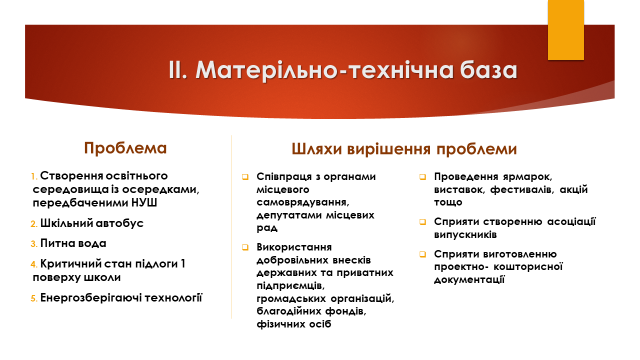 Індекс,поштова адреса89111,  Закарпатська область,Воловецький район,с.Біласовиця,25Телефон03136 44-2-10E-mailbilasovschool@gmail.com Веб-сайтhttps://bilaschooll.klasna.com/uk/site/index.htmlІдентифікаційний код22098933Рік заснування1975Форма власностіКомунальнаРежим роботиП’ятиденний робочий тижденьСтатут школиЗатверджено рішенням                                                                    третьої сесії VIII скликання                                                          Нижньоворітської   сільської ради                                                                                                                 від 02.02.2021 року № 87Потужність 320 учнівПочаткова школаПочаткова школаОсновна школаОсновна школа1-4 класи1-4 класи5-9 класи5-9 класиК-сть класівК-сть учнівК-сть класів К-сть учнів442551Усього класів999Усього учнів школи939393Середня наповнюваність 101010Класи123456789К-сть учнів на початок навчального року12111279119139Прибуло учнів---------Вибуло учнів---------К-сть учнів на кінець навчального року12111279119139Предмет К-сть учніву класіК-сть учнів,які виконувзрізРезультати моніторингуРезультати моніторингуРезультати моніторингуРезультати моніторингуЯкість знань%Результат повторногомоніторингуРезультат повторногомоніторингуРезультат повторногомоніторингуРезультат повторногомоніторингуЯкість знань   %Предмет К-сть учніву класіК-сть учнів,які виконувзрізВДСПВДС ПУкраїнськамова98160187,5242075Математика 98314050332075КласК-сть учнівна кінець семеструПочатковийрівеньСереднійрівеньДостатнійрівеньВисокийрівень112----211-425312-35447-22359-342611-51579-7-2813145399-531ВсьогоАтестовано 93 учні1 учень (1.23%)33 учні (40.59%)22 учнів (27.06%)25 учнів (30.75%)Усього педпрацівників20З них :Учителів18Практичних психологів1Педагогів- організаторів1Усього обслуговуючого персоналу10Кваліфікаційні категорії та педагогічні званняКваліфікаційні категорії та педагогічні званняКваліфікаційні категорії та педагогічні званняКваліфікаційні категорії та педагогічні званняКваліфікаційні категорії та педагогічні званняспеціалістІІ категоріяІ категоріяВища категоріяСтарший вчитель15595Педагогічний стаж педпрацівниківПедагогічний стаж педпрацівниківПедагогічний стаж педпрацівниківПедагогічний стаж педпрацівниківПедагогічний стаж педпрацівниківПедагогічний стаж педпрацівниківДо 3 роківПонад 3 рокиПонад 10 роківПонад 20 роківПонад 30 роківПонад 40 років139430ПІБ вчителяПосада Рік проходження курсової перепідготовкиРезультати атестації Росол О.П.Вчитель  початкових класів2020(30),2021(30)Присвоєно кваліфікаційну категорію «спеціаліст першої категорії»Соломко НаталіяІванівна Вчитель початкових класів2020,2021Підтверджено раніше присвоєні кваліфікаційну категорію «спеціаліст вищої категорії» та  педагогічне звання «Старший вчитель»ГубинецьСвітланаВасилівнаВчитель української мови та літератури2020,2021Присвоєно кваліфікаційну категорію «спеціаліст другої  категорії»Ісевич Юлія Іванівна Педагог-організатор2020,2021Присвоєно кваліфікаційну категорію «спеціаліст першої категорії»СамусьМар’яна Юріївна Вчитель біології2020,2021Присвоєно кваліфікаційну категорію «спеціаліст першої категорії»